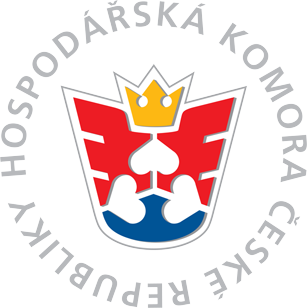 OKRESNÍ HOSPODÁŘSKÁ KOMORA LIBERECPOMÁHÁME ZAVÉST ŽIVNOSTNÍKŮM A MALÝM FIRMÁM GDPRWORKSHOP ZAMĚŘENÝ NA IMPLEMENTACI GDPRčtvrtek 15. března 2018 od 9:00v konferenční místnosti OHK Liberec, Rumunská 9 (palác Syner)Jak na GDPR prakticky!Pokud máte dost zbytečné teorie na seminářích, pojďte s námi na praktický workshop. Zanechme legislativních frází a začněme implementovat.Pracovní workshop Vám ukáže, jak nastavit procesy tak, abyste naplnili nové nařízení GDPR přímo ve Vaší firmě. Na workshopu společně probereme praktické zkušenosti s implementací GDPR s návrhem možných doporučení. Nastíníme aktuální problémy a zkušenosti s jejich řešením.Hlavní náplň workshopu:základní povinnosti malých a středních firem (správců osobních údajů) vyplývající z nařízení GDPR jaké kroky je třeba podniknout k implementaci nařízení do interních procesů a dokumentůjaké postupy dodržet při budoucím zpracování osobních údajůúloha a postavení pověřence pro ochranu osobních údajů – je pro Vás povinný a vyplatí se?příklady z praxe (případové studie) aneb přestaňte se bátprostor pro vaše dotazy směřující na oblast Vašeho podnikání - praktická diskuseKomu je workshop určen:Workshop je určen živnostníkům, majitelům a ředitelům firem, pracovníkům, kteří zpracovávají a spravují agendu, která podléhá ochraně osobních údajů.Další informaceObdržíte certifikát o absolvování workshopu, který můžete využít jako slevový kupón, pokud využijete dalších služeb.Pokud se po workshopu rozhodnete využít konzultační nebo implementační služby, bude částka za workshop odečtena z ceny služeb.V ceně jsou podkladové materiály v elektronické podobě a drobné občerstvení.Ukončení workshopu předpokládáme ve 13 hodin.Cena:1200,-Kč pro členy HK ČR1700,-Kč  pro ostatní účastníkyPlatba: převodem na účet č. 2223708339/0800nebo hotově před zahájením workshopuRegistrace: info@ohkliberec.cz do 12. 3. 2018Dovedeme Vás až do cíle!